проект  	      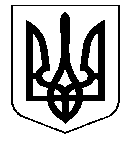 УКРАЇНАНОСІВСЬКА  МІСЬКА  РАДАНОСІВСЬКОГО  РАЙОНУ ЧЕРНІГІВСЬКОЇ  ОБЛАСТІВИКОНАВЧИЙ  КОМІТЕТР І Ш Е Н Н Я  ___ січня 2018 року	м. Носівка                                     № _____ Про впорядкування адресних реквізитів 	Відповідно до статті 30 Закону України «Про місцеве самоврядування в Україні»,   «Порядку присвоєння та зміни поштових адрес об’єктам нерухомого майна на території Носівської міської ради», затвердженого рішенням виконкому міської ради від 11.11.2013 р. №150, розглянувши заяви громадян  та інші подані документи, виконавчий комітет міської ради вирішив:Земельній ділянці, зареєстрованій: вул. Дружби, 44, м. Носівка, яка належить Семенець Наталії Миколаївні (Витяг з Державного реєстру речових прав на нерухоме майно про реєстрацію права власності від 21.10.2014 р., №28379270), присвоїти фактичні поштові адресні реквізити: вул. Дружби, 44-А, м. Носівка.Житловому будинку,  зареєстрованому: вул. Плеханова (тепер - Яворницького), 61-Б, м. Носівка, який належить Баклану Володимиру Олексійовичу (Свідоцтво на право особистої власності на жилий будинок від 02.02.1982 р., №5461),  присвоїти фактичні поштові адресні реквізити: вул. Яворницького, 61, м. Носівка. ½ частині житлового будинку,  зареєстрованому: вул. Робоча, 31,              м. Носівка, яка належить Ширковець Валентині Михайлівні (Рішення Носівського районного суду від 07.09.2012 р.),  присвоїти фактичні поштові адресні реквізити: вул. Робоча, 31, м. Носівка.Житловому будинку,  зареєстрованому: вул. Горького (тепер – Ярослава Мудрого), 17, м. Носівка, який належить Якушенку Сергію Володимировичу  (Договір дарування від 30.09.1995 р., №1753),  присвоїти фактичні поштові адресні реквізити: вул. Ярослава Мудрого, 15, м. Носівка. Нежитловій будівлі (вагова дільниці №1 колишнього КСП ім. Фрунзе), яка належить Лапка Олександрі Петрівні (Свідоцтво про право на спадщину за законом №719246), присвоїти фактичні адресні реквізити: Мринський шлях, 199-А, м. Носівка.  Контроль за виконанням рішення покласти на заступника міського голови з питань житлово – комунального господарства Сичова О.В.Міський голова                                                           В.М. ІгнатченкоПОДАННЯ:Начальник відділу містобудування та архітектури                                                                        О.П. Кононенко ПОГОДЖЕННЯ:Заступник міського голови з питань ЖКГ                                                                          О.В. СичовКеруюча справами виконавчого комітету                          І.І. ВласенкоНачальник відділу правового забезпечення та кадрової роботи                                           С.С. ЯмаНачальник загального відділу                                                Н.В. Рубель